LanguagesTeacherLynn Grove Academy Recruitment PackDear Colleague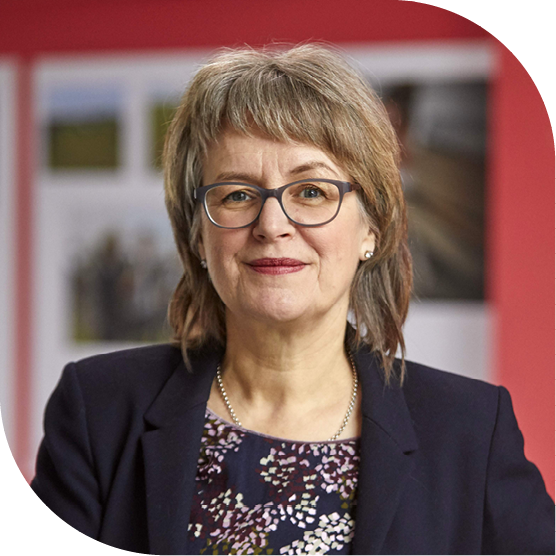 Thank you for your interest in Lynn Grove Academy.
Our pupils make Lynn Grove a great place to work. 
In our school, you will find lively positive young people with open minds who are ready to make the best of opportunities that come their way. They understand and uphold our core values of mutual respect, hard work and kindness. They are polite, considerate and engaging; we have many reasons to be proud of them.We are a large and friendly staff team who understand the importance of collaboration to support all our pupils to achieve their full potential. We invest 
heavily in professional development and believe in working closely with our neighbouring primary schools.Our ambition is that every young person should leave us with the attributes of a successful young adult ready for the next stage of their education or training. Through our lessons and through our extracurricular offer we aim to foster a love of learning and interests that will be enriching and sustaining well into adult life.We are committed to offering a broad and balanced curriculum that allows all pupils to follow their interests and supports them to achieve highly. We never underestimate the importance of pastoral support and have structures in place to provide care and guidance through the challenges of teenage years. The pastoral 
team makes a significant contribution to the positive social, moral, 
cultural and spiritual life of the school. We are proud to be members of the Creative Education Trust family of schools.  As a CET school we have access to outstanding support from the very best experts in school improvement and professional development. Our pupils 
benefit from an exciting offer of cross trust enrichment activities and an innovative approach to cross-curricular development through the ‘Knowledge Connected’ programme.We are fortunate to enjoy great support from Lynn Grove parents who show 
a real interest in the progress of their sons and daughters and contribute to 
the sense that our school is at the very heart of our community. Lynn Grove is situated between Bradwell and Gorleston, which form part of Great Yarmouth. The school is situated in a quiet residential area surrounded by extensive playing fields. We are well positioned for very easy access from Norwich or North Suffolk and we have ample parking for all our staff. Our school is very popular and is expanding but remains oversubscribed; currently 1050 pupils attend.I look forward to receiving your application.Yours sincerelyAlison Mobbs
PrincipalABOUTCREATIVEEDUCATIONTRUSTCreative Education Trust inspires and enables young people to build successful lives on foundations of learning, resilience and employability. We believe that a rewarding educational experience and the highest possible qualifications are the best way to ensure social mobility for young people.Creative Education Trust is a growing multi-academy trust educating over 13,000 children in England. It was established in 2010 to work in England’s post-industrial cities and coastal towns: areas of economic disadvantage and with a history of academic underachievement. We transform these schools by integrating a knowledge-rich curriculum with skills and creativity.Creative Education Trust defines creativity as the ability to find connections between the things we know and turn these connections into new ideas and action. The academic arts and the sciences, practical subjects and life skills all need this creativity, and creativity is valued highly by employers. Our staff and expert advisers use imaginative methods for linking knowledge across subject boundaries, fostering personal development and resilience and developing practical skills that prepare 
students for their transition to adult life and employment.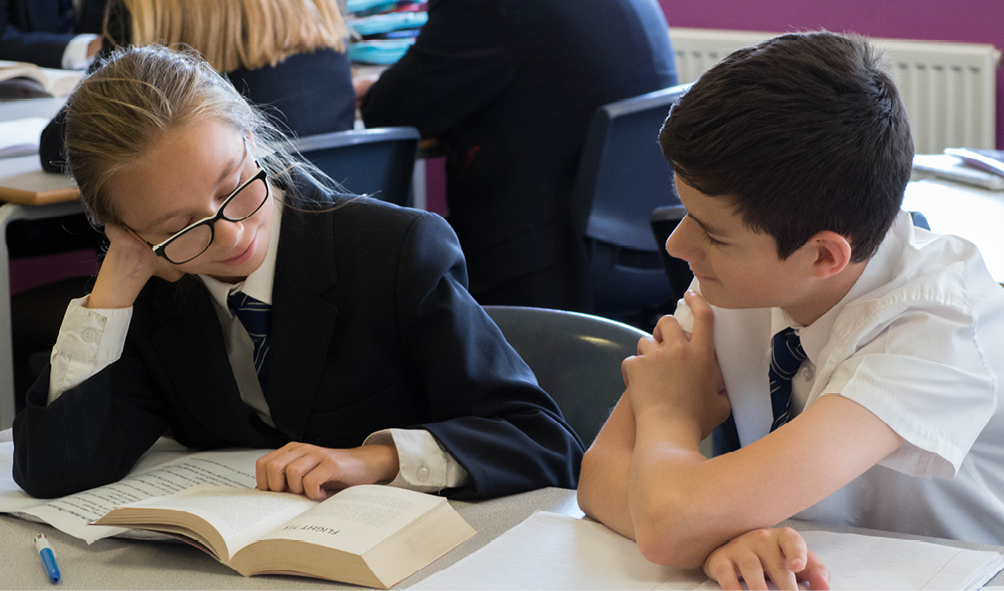 ABOUTLYNN GROVEACADEMYOur on-site facilities include:The MFL Department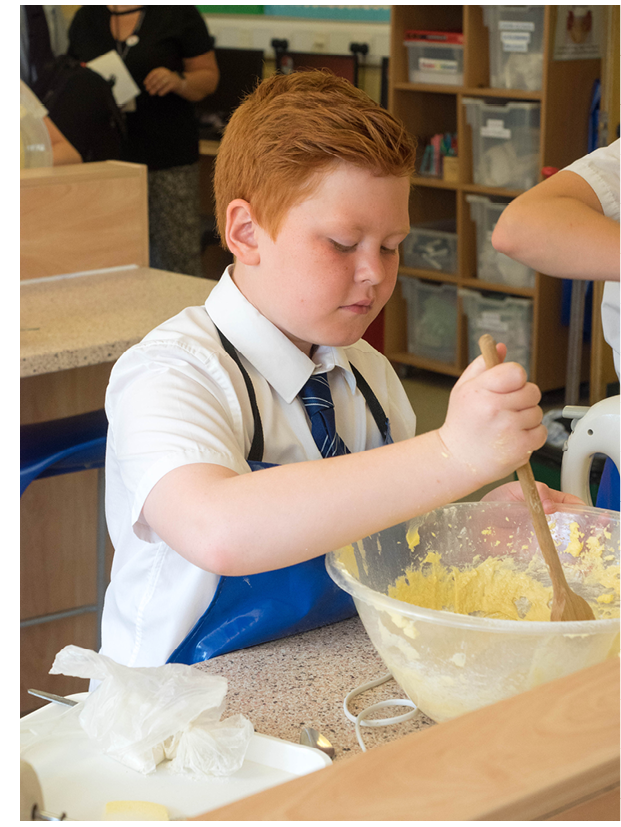 At Lynn Grove, we have a long held conviction that every child is capable of success in learning a second language and the opportunity to experience another culture through learning its language is an entitlement. We teach either French, German or Spanish to all pupils at KS3.  We operate a 3 year Key Stage 3 reflecting our commitment to a broad curriculum.  Around 90 pupils in each year group choose a language at KS4 and we are ambitious to increase this number.  We currently follow the AQA syllabus and our success rates are high.We have a partner school, Kaspar Zeuss Gymnasium in the beautiful Bavarian town of Kronach and run regular trips to France and Spain allowing our pupils opportunities to enrich their language learning skills.  This is an area of our work we would like to develop further.As a staff team we are committed to developing ourselves and participate a wide range of CPD activities which gives us opportunities to reflect on and refresh our practice.  We love trying out new ideas to help our learners make even more progress.We have a well-equipped department and a great range of textbooks and online resources to support lesson planning and learning in each language.  Our VLE offers excellent opportunities to enable pupils to develop their listening and speaking skills.SUPPORT FOR OUR STAFFFor our pupils to achieve to their full potential we know that it is
essential that our staff thrive professionally. We value teamwork
highly and provide ample opportunities for all our teachers to work
collaboratively with their colleagues.As teachers, we believe that we never stop learning and we support each 
other to develop professionally. We share ideas and good practice regularly 
and encourage everyone to contribute to the professional development programme.With careful planning, we have arranged our school day to give everyone two hours a week in their teams to devote to professional development. The time spent with colleagues focussing on department and school improvement is much appreciated.We understand the importance of working with other schools in our trust and beyond.  Our middle leaders have benefited from their participation in the Ambition School  Leadership Teaching Leaders Programme and some have embarked on NPQ qualifications. We value subject specific CPD highly and are members of the Prince’s Teaching Institute which provides access for our teachers to high quality subject specific professional development.Newly qualified teachers at Lynn Grove will benefit from high quality mentoring and access to a customised induction course designed specifically to smooth their progress through the NQT year.We are keen to welcome trainee teachers from a range of Higher Education Institutes.  We work in partnership with the University of East Anglia, TeachFirst, Suffolk and Norfolk ITT, the TEN group and our ITT providers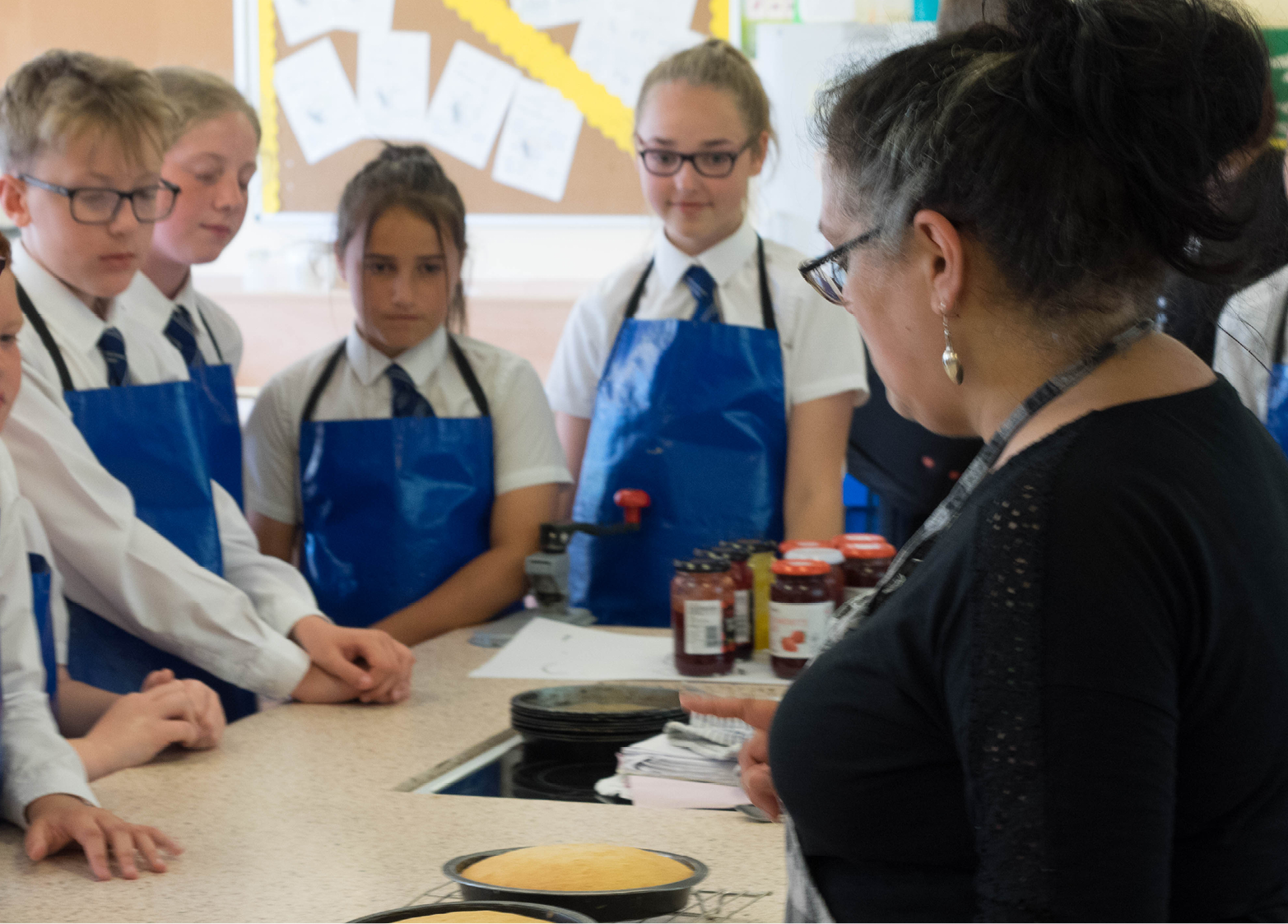 LANGUAGES TEACHERJOB DESCRIPTION AND PERSON SPECIFICATIONPURPOSE AND SCOPETo be responsible for achieving the best possible standards in work and conduct for all pupils in the class and to promote and safeguard the welfare of all pupils within the school  All Teachers are required to carry out the duties of a school teacher as set out in the current ‘School Teachers’ Pay and Conditions Document’ and all Teachers job descriptions are linked to the DfE Teachers’ Standards 2012. Teachers’ work performance will be assessed against the Teachers’ Standards as part of the performance management processORGANISATIONAL RELATIONSHIPThe post holder is responsible to the Principal but to the Head of Department in the first instance.  PRINCIPAL DUTIES AND RESPONSIBILITIESTeach pupils across the age and ability rangeEstablish clear targets for achievement and evaluate progress through the use of appropriate assessments and take into account analysis of this data.Prepare, develop and deliver teaching programmes using materials and techniques that will engage and stimulate pupils of all abilities.Give pupils regular feedback, both orally and through accurate marking and encourage pupils to respond to the feedback, reflect on progress and take a responsible and conscientious attitude to their own work and study. Maintain a secure up to date knowledge of relevant subject areas through participation in training and development opportunities identified by the school or as an outcome of appraisal process.Deliver the curriculum as relevant to the age and ability group/subject.Set appropriate homework in line with school policy and the homework timetable.Support the development of the pupils’ reading, writing, maths and communication skills through the curriculum offer.Demonstrate an understanding of and take responsibility for promoting high standards of literacy including the correct use of spoken English (whatever the specialist subject being taught)Contribute to the development of schemes of work.Engage in short medium and long term planning of lessons and sequences of lessons.Demonstrate a clear understanding of appropriate teaching strategies relevant to the age/range of abilities within the group.Plan and undertake enrichment & extension activities where possible to consolidate and extent the knowledge and understanding pupils have acquired.Monitor the progress of groups to close the gap between them.Teach appropriately differentiated lessons which will enable pupils of lower ability to engage with the subject and learn effectively and challenge/ stretch pupils of higher ability.Use Assessment for Learning and Assessment of Learning opportunities to maximise pupil progress.Use relevant data to monitor progress, set targets, set homework and plan subsequent lessons.Implement whole school strategies to support behaviour for learning.Carry out morning afternoon and break time duties as directed.Establish a framework for discipline with a range of strategies using praise, sanctions and rewards consistently and fairly.Maintain good relationships with pupils, exercise appropriate authority and act decisively as necessary.Be a positive role model and consistently demonstrate the positive attitudes, values and behaviour which are expected of pupils.Promote and safeguard the welfare of all pupils within school, raising any concerns in accordance with the school’s protocols and procedures.Support the school’s Initial Teacher Training activity as appropriate.Take opportunities to develop professionally and share good practice to develop consistently high standards of teaching and learning.Work collaboratively with our partner schools to support pupils’ transitionFacilitate the work of support staff to enhance pupil progressWork collaboratively with parents and carers to support pupil progressSupport pupils to develop wider key skillsUphold all school policiesAttend and actively participate in meetingsMake a positive contribution to the wider life and ethos of the school.Perform additional duties and tasks required for the effective operation of the academy.Undertake other various responsibilities as directed by the Principal.PERSON SPECIFICATIONRaise their attainment in exams and tests through outstanding teachingMake them intellectually curious with a sense of confidenceIncrease their participation in HE, FE and apprenticeshipsEnsure they have employable skills and attitudesCreate rounded individuals through a wide choice of co-curricular activitiesEducational rigourEmphasis on professional developmentExtensive enrichment programmeOrganisational effectivenessEmphasis on teamworkQuality not quantityPromoting practical creativitySummary of Lynn Grove Academy’sProgress Scores in 2019: Progress 8 score: +0.1Attainment 8 score: 45.27Staying in Education or entering employment: 99%To see full details of the school performance data please visit: https://www.compare-school-performance.service.gov.uk/school/137541/lynn-grove-academy Library open daily from 0800 to 1730 Suites of subject areas Excellent ICT provision Impressive Virtual Learning EnvironmentExtensive playing fields3G all-weather pitchExtensive social space for our learnersESSENTIALDESIRABLEQUALIFICATIONSQualified teacher statusDegree in relevant subjectRecent and relevant CPD Masters level degreeEXPERIENCESuccessful experience of teaching at Key Stage 3 and 4Experience of teaching at KS5Experience of working in target language countryEstablishing relationships with partners in target language countyKNOWLEDGE ANDUNDERSTANDINGProven ability to deliver well-planned and stimulating lessonsDemonstrable knowledge and understanding of effective behaviour management strategies and the ability to put these in to practiceGood knowledge of what constitutes effective teaching and learningExperience of devising strategies to support less able children and extend the more ableKnowledge of current educational trends and initiativesUnderstanding of the principles and practice of assessment for learningSKILLS ANDPERSONALATTRIBUTESData analysis skillsGood organisational skillsGood communication skillsProven ability to establish productive professional relationships with children, colleagues and parents EQUALOPPORTUNITIESA demonstrable commitment to supporting and promoting safeguarding, student welfare, equality and diversitySAFEGUARDINGA thorough understanding of up-to-date safeguarding requirements and best practice OTHERREQUIREMENTSHigh expectations for every pupil and a proven track record of making a difference to the learning and experiences of pupils inside and outside the classroom.Creative Education Trust is committed to safeguarding and promoting the welfare of our children and young people and expects all staff and volunteers to share this commitment. The successful applicant will be required to undertake relevant safeguarding checks in line with Government safer recruitment guidelines. Creative Education Trust is committed to safeguarding and promoting the welfare of our children and young people and expects all staff and volunteers to share this commitment. The successful applicant will be required to undertake relevant safeguarding checks in line with Government safer recruitment guidelines. Creative Education Trust is committed to safeguarding and promoting the welfare of our children and young people and expects all staff and volunteers to share this commitment. The successful applicant will be required to undertake relevant safeguarding checks in line with Government safer recruitment guidelines. 